Как подготовить ребёнка к обучению в школе?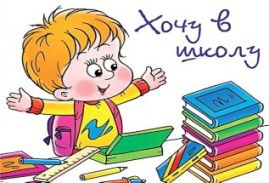 Самым сложным в процессе обучения в начальной школе является процесс социальной адаптации в школе, проблемы, преследующие ученика, больше связаны с поведением, чем с его способностью к обучению. Дети, ведущие себя хорошо на уроках, выполняющие задания учителей, умеющие правильно и спокойно относиться к критике, не вступающие в конфликты с одноклассниками, как правило, проблем с успеваемостью не имеют.Так как же подготовить ребёнка к вступлению в сложный школьный мир заранее, дома?Во-первых, помогите своему малышу научиться не возмущаться, не требовать особого отношения, а спокойно выполнять указания взрослых, пусть и не всегда приятные, по его представлениям. Для этого распределите обязанности по дому, чётко проговорите и пропишите ту часть работы, которая достанется ребёнку, контролируйте её выполнение.Во-вторых, обязательно участвуйте в процессе обучения, пусть это будут даже совершенно банальные, по вашему мнению, задания логопеда или воспитателя в детском саду. Если вы будете регулярно и ненавязчиво интересоваться событиями его детской жизни, вы всегда сможете контролировать процесс его обучения.В-третьих, обязательно, ещё до поступления в школу, организуйте ребёнку рабочее место для дошкольного обучения, чтения книг и журналов, приготовления домашних заданий. Необходимо, чтобы стол, за которым будут выполняться задания, был чистым, свободным от посторонних предметов (обеденный стол из вашего ребёнка отличника не сотворит).С уважением относитесь к занятиям малыша — соблюдайте тишину, не отвлекайте его посторонними вопросами.Правильно распределите время учебной деятельности (полчаса—час в дошкольном возрасте). Если вы видите, что ребёнку трудно заниматься столь долго, разбейте занятие, включите в него перемены.Выделите для занятий постоянное время.До того момента, пока все задания не будут сделаны, не включайте компьютер или телевизор, и ни в коем случае не обещайте: «Сделаешь всё быстро и правильно — поиграешь на компьютере». Ведь мы говорим об осознанном выполнении будущих домашних заданий и не хотим, чтобы они выполнялись второпях ради получения поощрения такого рода.Школьная жизнь с первых шагов — это очень непростое, но интересное приключение для вашего ребёнка. И, как всякое приключение, она таит в себе не только новые впечатления и возможность познать окружающий мир, пребывание в ней сопряжено с опасностями и разочарованиями. Так постарайтесь же помочь своему сыну или дочери не потерять интерес к учению, не очерстветь и не замкнуться в самом себе. Пусть ребёнок идёт в школу с радостной улыбкой, а не потому, что его заставили или этого требует общество. И тогда всё получится.Кто знает, может быть сейчас в вашей семье растёт будущий гений, и мы все будем гордиться, что нам повезло жить с ним в одной стране...